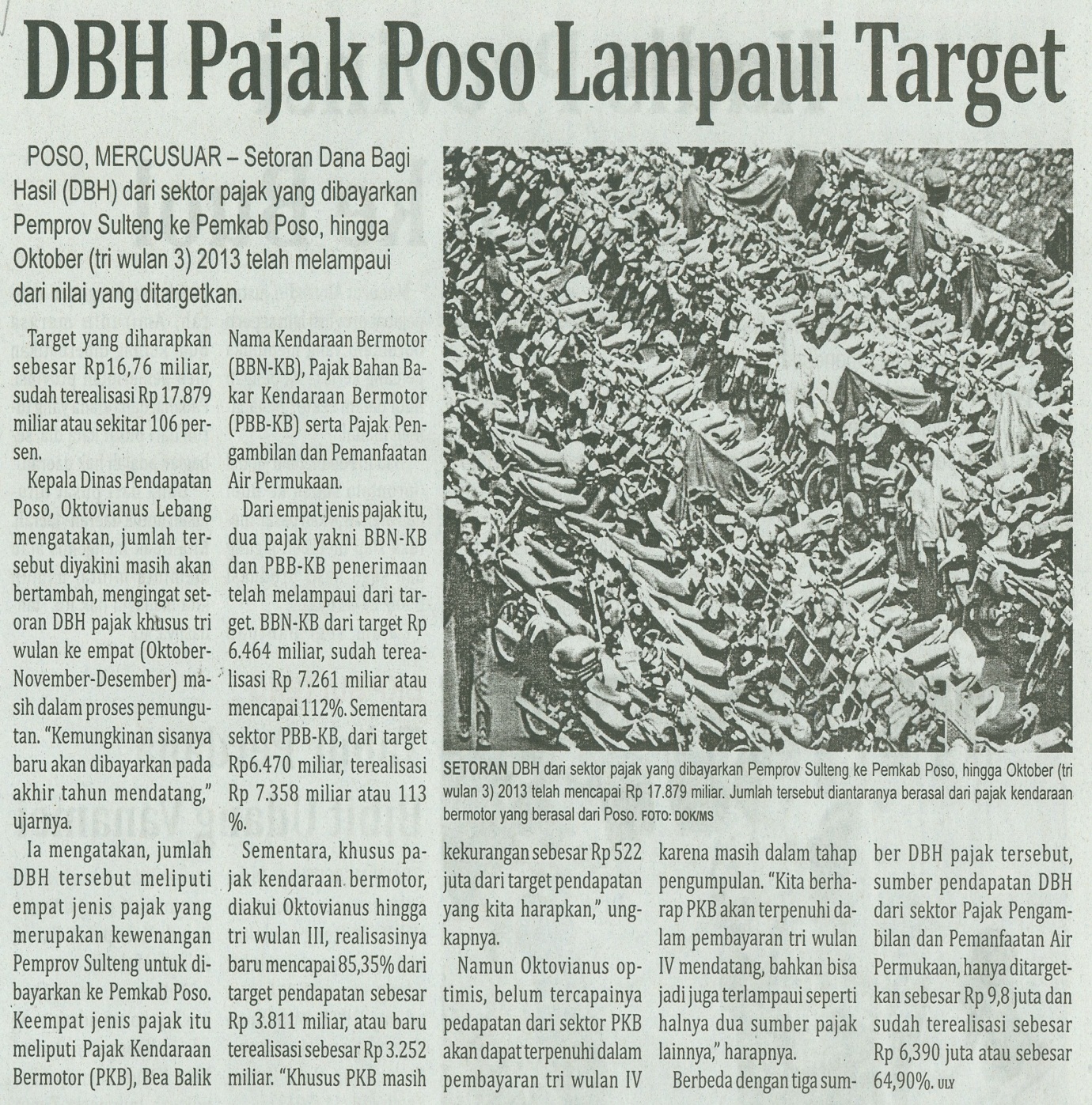 Harian    	:MercusuarKasubaudSulteng IIHari, tanggal:Jumat, 15 November 2013KasubaudSulteng IIKeterangan:Hal 14,  Kolom 3-9KasubaudSulteng IIEntitas:Kabupaten PosoKasubaudSulteng II